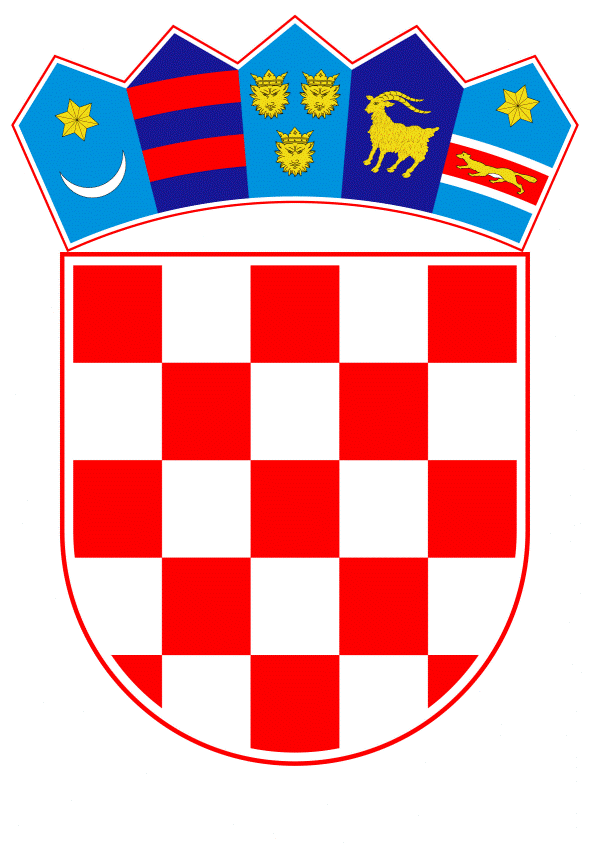 VLADA REPUBLIKE HRVATSKEZagreb, 1. rujna 2022.______________________________________________________________________________________________________________________________________________________________________________________________________________________________Banski dvori | Trg Sv. Marka 2  | 10000 Zagreb | tel. 01 4569 222 | vlada.gov.hrPRIJEDLOGNa temelju članka 48. stavka 2. Zakona o proračunu (Narodne novine, broj 144/21), u vezi s člankom 19. stavcima 1. i 3. Zakona o izvršavanju Državnog proračuna Republike Hrvatske za 2022. godinu (Narodne novine, broj 62/22). Vlada Republike Hrvatske na sjednici održanoj ___________________ donijela jeODLUKUo davanju suglasnosti Ministarstvu mora, prometa i infrastrukture za preuzimanje obveza na teret sredstava državnog proračuna Republike Hrvatske u razdoblju od 2022. do 2026. godine za sklapanje ugovora o obvezi obavljanja domaćeg linijskog zračnog prijevozaI.Daje se suglasnost Ministarstvu mora, prometa i infrastrukture za preuzimanje obveza na teret sredstava državnog proračuna Republike Hrvatske u razdoblju od 2022. do 2026. godine u ukupnom iznosu do 592.325.798,88 kn odnosno po ugovorima, razdobljima i u iznosima kako slijedi:• Ugovor s CROATIA AIRLINES d.d.- za razdoblje od 4. srpnja 2022. - 25. ožujka 2023. do najviše 84.258.650,00 kn;- za razdoblje od 26. ožujka 2023. - 30 ožujka 2024. do najviše 112.219.351,00 kn;- za razdoblje od 31. ožujka 2024. - 29. ožujka 2025. do najviše 110.163.155,00 kn; i- za razdoblje od 30. ožujka 2025. - 28. ožujka 2026. do najviše 109.350.812,00 kn.• Ugovor s TRADE AIR d.o.o.- za razdoblje od 4. srpnja 2022. do 25. ožujka 2023. do najviše 33.413.728,47 kn;- za razdoblje od 26. ožujka 2023. do 30. ožujka 2024. do najviše 46.357.439,97 kn;- za razdoblje od 31. ožujka 2024. do 29. ožujka 2025. do najviše 47.748.163,14 kn; i- za razdoblje od 30. ožujka 2025. do 28. ožujka 2026. do najviše 48.814.499,30 kn.II.Ova Odluka stupa na snagu danom donošenja.Klasa: Urbroj: Zagreb, PREDSJEDNIKmr. sc. Andrej PlenkovićOBRAZLOŽENJENa temelju članka 30. Zakona o zračnom prometu (,,Narodne novine", broj 69/09, 84/11, 54/13, 127/13, 92/14), i Odluke o obvezi obavljanja domaćeg linijskog zračnog prijevoza (KLASA: 022-03/20-04/150, URBROJ: 50301-27/12-20-2 od 30. travnja 2020., KLASA: 022-03/21-04/119, URBROJ: 50301-05/20-21-2 od 22. travnja 2021. i KLASA: 022-03/22-04/231, URBROJ: 50301-05/16-22-2 od 9. lipnja 2022.) Ministarstvo mora, prometa i infrastrukture provelo je postupka izbora temeljem Javnog natječaja za obavljanje redovitog zračnog prijevoza u skladu s obvezama javnih usluga objavljenog 25. listopada 2021. u Službenom listu Europske unije (2021/C430/08).Natječajnu dokumentaciju zatražilo je i preuzelo pet prijevoznika – Croatia Airlines i Trade Air iz Republike Hrvatske, Aero 4M iz Slovenije, Nordica iz Estonije, Gullivair iz Bugarske te Zračna luka Dubrovnik, Zračna luka Rijeka i Zračno pristanište Mali Lošinj.U vremenskom razdoblju predviđenom za upite (zaključno s 6. prosinca 2021.) upite je dostavio samo prijevoznik Nordica. Na sve upite je odgovoreno u vremenskom razdoblju predviđenom za odgovore Ministarstva (zaključno s 13. prosinca 2021.).Službene ponude u roku predviđenom za to (zaključno s 13. siječnja 2022.) dostavila su dva prijevoznika – Croatia Airlines i Trade Air. Izvan roka nije dostavljena niti jedna ponuda.Analizom pristiglih ponuda, utvrđeno je da je dokumentacija sadržana u obje ponude potpuna te da je udovoljeno svim obveznim uvjetima propisanim javnim natječajem.Slijedom gore navedenog Ministarstvo mora, prometa i infrastrukture odlučilo je da se za obavljanje redovitog zračnog prijevoza u skladu s obvezama javnih usluga u Republici Hrvatskoj u razdoblju od 4. srpnja 2022. do 28. ožujka 2026. sklope ugovori u opsegu utvrđenim javnim natječajem kako slijedi:	- za linije Dubrovnik – Zagreb - Dubrovnik, Split – Zagreb - Split, Zagreb – Zadar – Pula – Zadar - Zagreb, Zagreb – Brač - Zagreb, Osijek – Dubrovnik – Osijek i Osijek – Split – Osijek sklopiti ugovor sa zračnim prijevoznikom Croatia Airlines d.d.; i	- za linije Osijek – Zagreb - Osijek, Osijek – Pula – Split – Pula - Osijek, Osijek – Rijeka – Osijek, Rijeka – Split – Dubrovnik – Split – Rijeka, Rijeka – Zadar – Rijeka i Osijek – Zadar - Osijek sa zračnim prijevoznikom Trade Air d.o.o.Financijska sredstva potrebna za naknadu zračnim prijevoznicima Croatia Airlines d.d. i Trade Air d.o.o. za obavljene redovitog zračnog prijevoza u skladu s obvezama javnih usluga u Republici Hrvatskoj u 2022. godini osigurana su u Državnom proračunu Republike Hrvatske za 2022. godinu i projekcije za 2023. i 2024. godinu (Narodne novine, broj 140/21 i 62/22), u okviru Razdjela 065, Glave 05, Programa: 3113 – Razvoj sustava zračnog prometa, aktivnosti A587050 – Očuvanje prometne povezanosti regija (domaći linijski zračni prijevoz) u iznosu od 58.221.689,99 kn dok će se potrebna financijska sredstva za navedenu naknadu u razdoblju od 2023. do 2026. godine također planirati i utvrđivati u državnom proračunu Republike Hrvatske za pojedinu kalendarsku godinu na stavkama u nadležnosti Ministarstva mora, prometa i infrastrukture. Člankom 48. stavkom 2. Zakona o proračunu („Narodne novine“ broj 144/21) propisano je da proračunski korisnik može preuzeti obveze po ugovoru koji zahtijeva plaćanje u sljedećim godinama isključivo na temelju odluke Vlade Republike Hrvatske, a uz suglasnost ministra financija. Slijedom navedene odredbe Zakona o proračunu, ovom odlukom se predlaže Vladi Republike Hrvatske da Ministarstvu mora, prometa i infrastrukture da suglasnost za preuzimanje obveza na teret sredstava državnog proračuna Republike Hrvatske u razdoblju od 2022. do 2026. godine u ukupnom iznosu do 592.325.798,88 kn.Nacrtima ugovora definirana su razdoblja za koja Croatia Airlines d.d. i Trade Air d.o.o. imaju pravo na naknadu za obavljene usluge. Navedena razdoblja su usklađena s razdobljima ljetnih i zimskih „prometnih sezona“ (kako je utvrđeno od strane Međunarodnog udruženja zračnih prijevoznika, IATA – početak ljetne sezone je posljednja nedjelja u ožujku, a kraj je posljednja subota u listopadu) sukladno kojima zračni prijevoznici utvrđuju svoje redove letenja a koja se ne poklapaju s kalendarskom godinom. Ovako utvrđene „prometne sezone“ su i sastavni dio Javnog natječaja kao jedan od operativnih parametara sukladno kojem su ponuditelji morali pripremiti natječajnu dokumentaciju.Predlagatelj:Ministarstvo mora, prometa i infrastrukturePredmet:Prijedlog odluke o davanju suglasnosti Ministarstvu mora, prometa i infrastrukture za preuzimanje obveza na teret sredstava državnog proračuna Republike Hrvatske u razdoblju od 2022. do 2026. godine za sklapanje ugovora o obvezi obavljanja domaćeg linijskog zračnog prijevoza